ГОРОДСКОЙ СОВЕТ ДЕПУТАТОВ  МУНИЦИПАЛЬНОГО ОБРАЗОВАНИЯ «ГОРОД НАЗРАНЬ»РЕШЕНИЕ 	№36/147-3                                                                           от 29 ноября  2018 г.О создании городского парка культуры и отдыха     В целях дальнейшего благоустройства г.Назрань, укрепления здорового образа жизни горожан, развития культуры, туризма и массового спорта, создания возможностей для комфортного досуга на территории городского округа и в целях реализации ст. 42 Конституции Российской Федерации (право каждого на благоприятную окружающую среду) и в соответствии с «Правилами землепользования и застройки муниципального образования, Городской совет муниципального образования «Городской округ город Назрань» решил:
    1. Создать на части территории Центрального административного округа г.Назрань городской парк культуры и отдыха.     2. Определить в качестве территории городского парка земельный участок площадью 262686 квадратных метров принадлежащий г.Назрань на праве собственности, кадастровый номер 06:05:0100001:2573, адрес: Республика Ингушетия, Центральный административный округ, городской пруд, вид разрешенного использования- отдых (рекреация), категория земель- земли населенных пунктов (схема прилагается).   3. Поручить Администрации г.Назрань провести общественные слушания по вопросам благоустройства и наименования парка культуры и отдыха.
   4. Администрации г.Назрань предусмотреть в бюджете г.Назрань на 2019 год денежные средства на  благоустройство вновь создаваемого городского парка культуры и отдыха.   5. Опубликовать (обнародовать)  настоящее Решение в средствах массовой информации.   6. Контроль за исполнением настоящего Решения возложить на заместителя председателя Городского совета Ю.Д. Богатырева. Глава г. Назрань    	                                                              А.М. ТумгоевПредседатель Городского совета                                                                      М.С.ПарчиевРЕСПУБЛИКА     ИНГУШЕТИЯ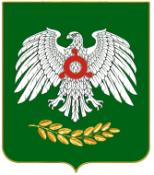     ГIАЛГIАЙ    РЕСПУБЛИКА